Bend it Like Beckham (2002)Bend it like Beckham is a British comedy film directed by Gurinder Chadha and released in 2002.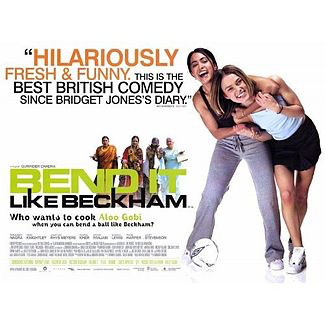 The Plot:Jesminder "Jess" Bhamra is the 18-year-old daughter of PunjabiSikhs living in, London. Juliette "Jules" Paxton is the same age and the daughter of a native English family. Jess loves to play football, but because she's a woman, her family won't let her play. However, she sometimes plays in the park with boys. One day, Jess is spotted playing football in the park by Jules and she is invited to join a local girl’s football team. Jess’ parents are not happy about this and forbid her from playing football. Jess defies her parent’s rules and carries on playing. Thanks to Jess and Jules' skills, their football reach the finals of the league tournament. Unfortunately, the final is on the same day as Jess’ sister’s wedding. The girls’ coach, Joe, tries to convince Jess’ parents to let her play during the final but they refuse. Jess’ dad reveals that he doesn't want Jess to suffer the same way he did when he was kicked out of the cricket club because of him being Indian. Joe accepts that Jess isn't allowed to play, and the final begins without her. But halfway through Jess’ sister’s wedding, Jess’ dad agrees to let Jess play during the second half of the game. Jess plays and they win the tournament. The film ends with Jess and Jules being awarded at football scholarship in the USA, and Jess and Joe forming a romantic relationship.For more information about the film:http://www.imdb.com/title/tt0286499/